MAKLUMAT PROJEK*tempoh jaminan merangkumi pembetulan ralat atau penambahbaikan mengikut skop projek (jika ada)Adalah dengan ini diperakui bahawa serahan projek telah diserahkan seperti butiran di atas.**PETUNJUK :UAT: User Acceptance TestFAT : Final Acceptance Test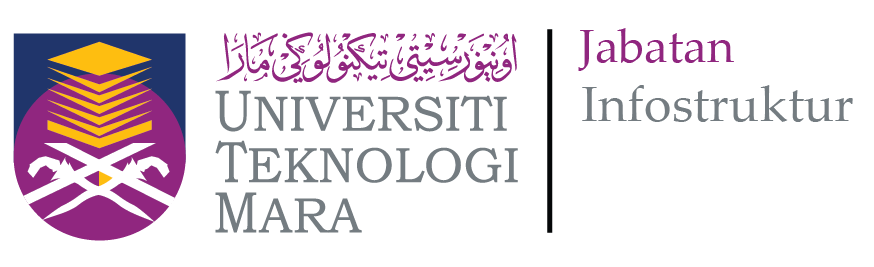 NAMA PROJEKNAMA PRODUKNAMA JABATAN PELAKSANANAMA JABATAN PEMILIK PROSESPENGURUS PROJEK (TEKNIKAL)PENGURUS PROJEK (PENGGUNA)TARIKH MULATARIKH TAMAT*Selepas tamat tempoh jaminanOBJEKTIFSKOPSkop 1Skop 2Skop 3Skop 1Skop 2Skop 3Skop 1Skop 2Skop 3KPI UITMContoh: KPI xxx /PI XXNO. SAP Contoh: PPII2021_xxTARIKH UAT/ FATTARIKH GO-LIVE/ SERAHANPERANANPEMILIK PROJEK/ PROSESPeranan 1Peranan 2Peranan 1Peranan 2PERANANTEKNIKAL ICT PTJ/KAMPUSPeranan 1Peranan 2Peranan 1Peranan 2PERANANJABATAN INFOSTRUKTURPeranan 1Peranan 2Peranan 1Peranan 2DISELENGGARA OLEHNama:  Jawatan: PTJ/ Bhgn:Emel : TEMPOH JAMINAN*6 bulan selepas go-liveDOKUMEN:NAMA DOKUMENNO. LAMPIRANNO. LAMPIRANContohSistem ManualLampiran ALampiran ADiterima Oleh____________________________Diserahkan Oleh___________________________<Nama Pegawai - Pengguna><Nama Pegawai - Teknikal><Jawatan Pengguna><Jawatan Teknikal>Tarikh: Tarikh: Disaksikan Oleh:______________________________Disaksikan Oleh:__________________________<Nama> <Nama><Jawatan><Jawatan>Tarikh: Tarikh: 